Terminal Service Plus vs. RDS and CitrixIf you are looking for an easy, plug-and-play solution to Web-enable or publish your applications, then the best choice is Terminal Service Plus. TSplus provides a fast, simple and affordable solution to publish your application on the Internet.Features & BenefitsFeatures & BenefitsRDS ®RDS ®Citrix ®Citrix ®TSplus ®REMOTE DESKTOPREMOTE DESKTOPREMOTE DESKTOPREMOTE DESKTOPREMOTE DESKTOPREMOTE DESKTOPREMOTE DESKTOPPublish the user Remote Desktop on the InternetPublish the user Remote Desktop on the Internet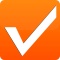 APPLICATION PUBLISHINGAPPLICATION PUBLISHINGAPPLICATION PUBLISHINGAPPLICATION PUBLISHINGAPPLICATION PUBLISHINGAPPLICATION PUBLISHINGAPPLICATION PUBLISHINGPublish Applications on the InternetPublish Applications on the InternetApplication Control ‘per user’ or ‘per group of users’Application Control ‘per user’ or ‘per group of users’PROTOCOLPROTOCOLPROTOCOLPROTOCOLPROTOCOLPROTOCOLPROTOCOLHTTP, HTTPS and RDP protocols compliance                                Compatible with any existing networkWEB PORTALWEB PORTALWEB PORTALWEB PORTALWEB PORTALWEB PORTALWEB PORTALWeb Access from Internet ExplorerWeb Access from Internet ExplorerStarting RemoteApp outside the user Web BrowserStarting RemoteApp outside the user Web BrowserWeb Application PortalWeb Application PortalConnect from tablets, IPAD, Smartphone without having to download any mobile applicationConnect from tablets, IPAD, Smartphone without having to download any mobile application----Does not require Internet Explorer. A session can be started from Safari, Firefox or Chrome.Does not require Internet Explorer. A session can be started from Safari, Firefox or Chrome.----Full customization of the Web Portal and of the Web Application Portal pages (wallpaper, logo...)Full customization of the Web Portal and of the Web Application Portal pages (wallpaper, logo...)----Web Credentials to connect using a simple PIN code without Windows credentials.Web Credentials to connect using a simple PIN code without Windows credentials.----Does not need ActiveX or plug-ins to be downloaded and installed on the user deviceDoes not need ActiveX or plug-ins to be downloaded and installed on the user device----Remote printing even from Tablets or IPADRemote printing even from Tablets or IPAD----Starting multiple applications from one single Web Access sessionStarting multiple applications from one single Web Access session----Install, configure and deploy Web Access architecture in less than a dayInstall, configure and deploy Web Access architecture in less than a day----SIMPLIFIED LICENSING MODELSIMPLIFIED LICENSING MODELSIMPLIFIED LICENSING MODELSIMPLIFIED LICENSING MODELSIMPLIFIED LICENSING MODELSIMPLIFIED LICENSING MODELSIMPLIFIED LICENSING MODELConcurrent users licenseConcurrent users license----Enable Multiple sessions with the same login on all Windows versions including W7, W8, W10Enable Multiple sessions with the same login on all Windows versions including W7, W8, W10----Does not require RDS CALsDoes not require RDS CALs----Run as server on W7, W8, W10 or 2016Run as server on W7, W8, W10 or 2016----